«Развитие познавательной активности дошкольников в экспериментальной деятельности»«Умейте открыть перед ребенком в окружающем мире что-то одно, но открыть так, чтобы кусочек жизни заиграл перед детьми всеми красками радуги. Оставляйте всегда что-то недосказанное, чтобы ребенку захотелось ещё и ещё раз возвратиться к тому, что он узнал»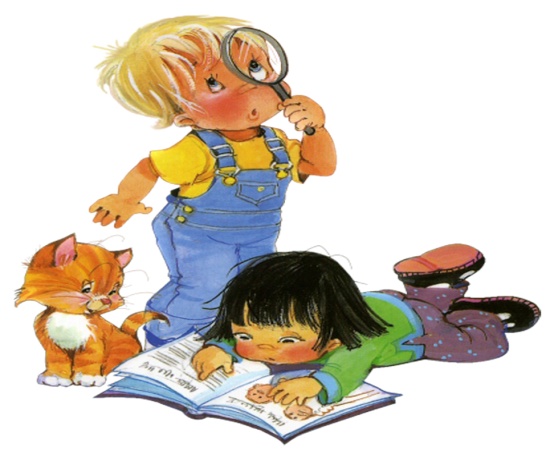                       В. А. Сухомлинский
Особое значение для развития личности ребенка имеет ознакомление с окружающей действительностью, когда она предстает перед ним во всем многообразии и ребенок приобщается ко всему, чем живет общество.Детское экспериментирование является одним из методов обучения и развития естественнонаучных представлений дошкольников. В ходе опытной деятельности дошкольник учится наблюдать, размышлять, сравнивать, отвечать на вопросы, делать выводы, устанавливать причинно-следственную связь, соблюдать правила безопасности.Усваивается всё прочно и надолго, когда ребенок слышит, видит и делает сам.
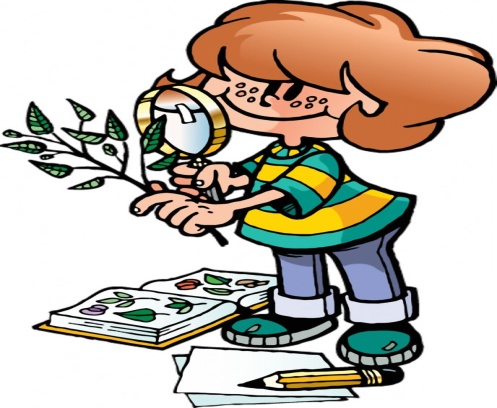 Детское экспериментирование способствует развитию у детей познавательной активности, любознательности, стремления к самостоятельному познанию и размышлению.Одно из направлений детской экспериментальной деятельности – это опыты. Они проводятся в совместной с воспитателем и в свободной самостоятельной деятельности.Опытно-экспериментальная деятельность имеет следующие направления: неживая природа, живая природа, знакомство с рукотворным миром.Неживая природа: воздух, почва, вода, магниты, звук, свет.Наблюдения за объектами неживой природы позволяют детям знакомиться со свойствами воздуха, с ролью ветра в природе и жизни человека, понимать опасность загрязнённого воздуха для здоровья всего живого.Живая природа: характерные особенности сезонов разных природно-климатических зон, многообразие живых организмов и их приспособленность к окружающей среде.Знакомство с рукотворным миром: знакомство с разнообразием материалов: металл, пластмасс, ткань и др., сравнение их свойств.Семья играет важную роль в развитии познавательной активности, любознательности и интереса детей к экспериментальной  и исследовательской деятельности.Игры- эксперименты:Тает льдинка           Положите кусочек льда на ложку и подогрейте его над пламенем свечи: «Посмотри, вот лёд. Давай его подогреем на огне. Где же лёд? Растаял! Во что лёд превратился? В водичку!».  В прозрачную стеклянную кружку или стакан налейте горячую воду (её можно подкрасить), опустите кусочек льда и понаблюдайте, как быстро он тает. Можно взять несколько стаканов и понаблюдать, как по-разному тает лёд в воде разной температуры.Ледяные фигуры         Замораживайте воду не только в специальных формочках, но и в других ёмкостях. Используйте для этого пластиковые стаканчики, формочки из-под конфет т.д., чтобы получить разнообразные ледяные формы разного размера. Используйте их как конструктор – выкладывайте узоры (лучше на однородном цветном фоне). Сложите из кусков льда ледяную пирамидку или домик.Кто   нагрел предметы?           На прогулке показать  ребенку  зайчика :«Зайчик прыгнул на скамейку. Ах, как тепло! Потрогайте скамеечку, какая она: тёплая или нет? Кто её нагрел? Да, солнышко! Пришла весна. Солнышко сильно греет – нагрело и скамейку. Теперь зайчик прыгнул на качели». Вместе с ребенком потрогайте другие предметы и делают вывод, что тёплыми стали стол, стена здания и т.п. «Кто нагрел всё это?» Можно посадить зайчика на скамейку и через некоторое время убедиться, что и зайчик стал тёплым. «Кто его согрел?».Воздух Что в пакете?Ход игры: Дети рассматривают пустой полиэтиленовый пакет. Взрослый спрашивает, что находится в пакете. Отвернувшись от детей, он набирает в пакет воздух и закручивает открытый конец так, чтобы пакет стал упругим. Затем показывает наполненный воздухом закрытый пакет и вновь спрашивает, что в пакете. Открывает пакет и показывает, что в нем ничего нет. Взрослый обращает внимание на то, что когда открывает пакет, тот перестал быть упругим. Объясняет, что в нем был воздух. Спрашивает почему, кажется, что пакет пустой (воздух прозрачный, невидимый, легкий). Звук. Что звучит.Ход игры: За ширмой слышны различные звуки. Взрослый выясняет у детей, что они услышали и на что похожи звуки (шелест листьев, вой ветра, скачет лошадка и т. д.). Затем взрослый убирает ширму, и дети рассматривают предметы, которые за ней находились. Спрашивая, какие предметы надо взять и что с ними нужно сделать, чтобы услышать шорох листьев (прошуршать бумагой). Аналогичные действия проводятся с остальными предметами: подбираются предметы, издающие разные звуки (шум ручья, цокот копыт, стук дождя и т.д.).Волшебный материал.Ход игры: Взрослый предлагает детям слепить шарики, колбаски, фигурки из песка и глины; дать им высохнуть, после чего проверить прочность построек. Дети делают вывод о вязкости влажной глины и сохранении формы после высыхания. Выясняют, что сухой песок форму не сохраняет. Рассуждают, можно ли сделать посуду из песка и глины. Дети проверяют свойства леска и глины, вылепив из них посуду и высушив ее. Угадывают, из чего сделана посуда, для чего наливают в нее воду и проверяют материал по результатам («песчаная посуда» воду не держит, ломается; глиняная какое-то время сохраняет форму).Поддерживайте увлеченность ребенка делом от начала до конца эксперимента. На всех этапах ребенок должен почувствовать свою причастность к открытиям.